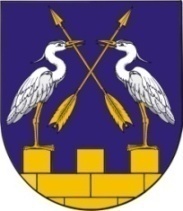 СОБРАНИЕ ДЕПУТАТОВ КОКШАЙСКОГО                           МАРИЙ ЭЛ РЕСПУБЛИКЫСЕ         СЕЛЬСКОГО ПОСЕЛЕНИЯ           ЗВЕНИГОВО МУНИЦИПАЛЗВЕНИГОВСКОГО                              РАЙОНЫН КОКШАЙСК ЯЛМУНИЦИПАЛЬНОГО РАЙОНА                   КУНДЕМЫСЕ                          РЕСПУБЛИКИ МАРИЙ ЭЛ               ДЕПУТАТ ПОГЫНЖОРАСПОРЯЖЕНИЕ                                   КӰШТЫМАШ			   от  15 июня  2021 года    №7О внесении  изменений в  распоряжение  от 25 мая 2021 года  №6«О  назначении  публичных  слушаний о предоставлении  разрешения  на  отклонение  от предельных параметров  разрешенного строительства  в  д.Шимшурга»Руководствуясь  Градостроительным кодексом Российской Федерации, Федеральным законом от  06.10.2003 г. № 131-ФЗ «Об общих принципах организации местного самоуправления в Российской Федерации»,  Положением о порядке организации и проведения публичных слушаний по вопросам  градостроительной деятельности на территории муниципального образования «Кокшайское сельское поселение», утвержденного решением Собрания депутатов муниципального образования «Кокшайское сельское поселение» от 26.02.2019 г. №230,  Правилами землепользования и застройки муниципального образования «Кокшайское сельское поселение», утвержденными  решением Собрания депутатов от 11.03.2013  №176 (с изм. и доп.) и на основании  представленных документов, в целях соблюдения прав человека на благоприятные условия жизнедеятельности, прав и законных интересов  правообладателей земельных участков и объектов капитального строительства   внести   в   распоряжение  от  25 мая 2021 года №6  следующие изменения: пункт 4  распоряжения  читать в следующей редакции:« 4. Назначить комиссию  в  составе председателя – Ивановой Л.Н., секретаря – Боченковой О.А.,  члена комиссии – Исаевой Т.В.»2. Контроль  за  выполнением  настоящего распоряжения  возложить на  исполняющего обязанности  главы  администрации   Иванову Л.Н.6. Настоящее  постановление  вступает в силу  после его обнародования  и  размещения  в информационно-телекоммуникационной сети «Интернет» www.admzven.ru.Глава   Кокшайского  сельского  поселения  Председатель  собрания  депутатов	                     	     Ш.Г.Хабибрахманов